Directions:  Choose a character from “The Walking Dead” and tell me about them IN COMPLETE SENTENCES!!CHARACTER NAME: _______________________________________WHAT KIND OF PERSON ARE THEY? (PERSONALITY TRAIT)  _______________________________In the boxes below GIVE ME PROOF!!!What they say:  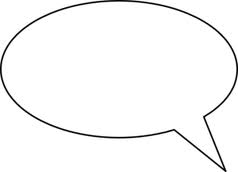 What they do:    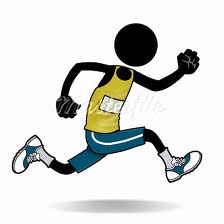 What others say about them:  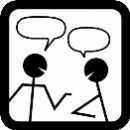 Wild Card:   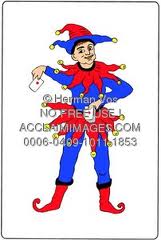 